COLEGIO OFICIAL DE INGENIEROS TÉCNICOS INDUSTRIALES DE TOLEDO COMPAÑÍA ASEGURADORA MAPFRE EMPRESAS S.A.S. y R.Enviar con carácter urgente a:ADARTIA GLOBAL CORREDURÍA DE SEGUROS, S.A.U             Calle Gran Vía 38, 6ª-7ª Planta – 48009- BilbaoAvenida de Brasil, 4 – 28020 Madrid                                                                                          Telf.: (+34) 91 781 95 45E-mail: asesoria.juridica@adartia.esDATOS DEL ASEGURADO Asegurado: _______________________________________________  DNI/CIF: 	Persona de contacto: 	Número de póliza: 	Dirección:	Población: ____________________________ C.P. ____________ Provincia: 	Teléfono: ________________________________Email: 	Número de colegiado: _____________________________ Año de colegiación: 	Existencia de otras pólizas de Responsabilidad Civil Profesional (indicar Compañía, nº de póliza y nº de referencia de expediente en caso de haberse declarado)	Asegurado Sociedad. Adjuntar escritura de la Constitución del a Sociedad a la que se reclama.Fecha de la constitución de la Sociedad_______________________________________________________________________Solicitamos su autorización para el envío de información comercial sobre productos y servicios que puedan ser de su interés:SÍ 	NOEXPLICACIÓN DETALLADA DE LOS HECHOS MOTIVADORES DEL SINIESTRO
_________________________________________________________________________________________________________
_________________________________________________________________________________________________________
_________________________________________________________________________________________________________
_________________________________________________________________________________________________________
_________________________________________________________________________________________________________
_________________________________________________________________________________________________________

	

INTERVENCIÓN PROFESIONAL EN LOS HECHOS ANTERIORESComo ejercicio libre de la profesión (fecha de ala I.A.E.) __________________________________________________Como asalariado (indicar categoría profesional dentro de la empresa)	DATOS RELACIONADOS CON EL SINIESTRO QUE SE DECLARAFecha de ocurrencia______________________________________________________________________________Fuente de conocimiento __________________________________________________________________________Fecha en que se recibe la reclamación________________________________________________________________Fecha de firma del proyecto _______________________________________________________________________Honorarios percibidos por el trabajo realizado _________________________________________________________EN EL CASO DE QUE LOS HECHOS DECLARADOS OBEDEZCAN A OBRAS, INSTALACIONES Y/O LEGALIZACIONES DE ACTIVIDADES, ETC.INTERVENCIÓN: Proyecto                    Fecha Firma: ________________ Dirección Obra   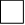 Otros (especificar): 	Ubicación concreta de la obra: 	Ayuntamiento:	Fecha iniciación trabajos: ___________________________ Fecha certificación final obra: _______________________Nombre / Razón social de las personas relacionadas con el trabajo profesional:Propietario: 	Promotor: 	Constructor: 	Empresas subcontratadas: 	Otros Técnicos Intervinientes (Arquitectos, Ingenieros Técnicos, Coordinador de Seguridad y Salud, etc.)	Descripción de la obra:Descripción: 	Presuntas causas del siniestro: 	Coste Estimado de los daños: 	En caso de accidente laboral o lesiones personales, indicar de qué tipo e identificar a los lesionados		 ¿Existe acta de inspección de trabajo?	Tipo de trabajo:Visado o certificado de intervención profesional o control documental por el Colegio.  Sometidos a Registro Documental.No visado, no certificado de intervención profesional, no registro.RECLAMACIONESAdjuntar toda la documentación disponible, burofax, escrito de reclamación, demanda, etc.Extrajudicial: Judicial:Fecha de reclamación: ______________________ Cuantía de la reclamación: _____________________________________DOCUMENTACIÓN Con carácter general, la documentación a aportar para la valoración de la reclamación es la siguiente:Reclamación recibida: Cédula de citación, Demanda, Burofax, e-mail, etc.Hoja de encargo o Contrato suscrito con el cliente.Facturas o minutas emitidas por los trabajos realizados, así como provisión de fondos.Copia del expediente judicial o de los trabajos de los que deriva la reclamación.Cualquier otra documentación que considere relevante para acreditar el error o el perjuicio causado.Información acerca de la existencia de sociedad y, en su caso, copia de las escrituras de constitución del mismo.Información acerca de la existencia de cualquier otra póliza de Responsabilidad civil, a su nombre individual o de su sociedad, que pudiera dar cobertura al presente siniestro.¿Estima conveniente o necesario hacer constar expresamente alguna otra circunstancia relativa al siniestro declarado?NOTA IMPORTANTE
Cualquier incidencia que se produzca a partir de esta fecha, me comprometo a ponerla de forma inmediata en conocimiento de la Compañía Aseguradora, a través del Colegio o de los peritos autorizados, y a no realizar ningún tipo de acto que tenga relación con este siniestro declarado sin hacerlo saber previamente al Colegio o a los peritos antes citados.Firmado:						Fecha:			____________________________			_____________________________Le informamos que ALKORA EBS CORREDURÍA DE SEGUROS Y REASEGUROS S.A.U. es una correduría de seguros que tratará los datos facilitados a través del siguiente formulario para llevar a cabo las gestiones relativas al siniestro comunicado, prestar servicios de asesoramiento profesional e imparcial durante la tramitación del mismo y hasta su resolución, así como para el envío de comunicaciones comerciales sobre productos de seguros. Sus datos no serán comunicados a terceros salvo por obligación legal. Podrá acceder, rectificar y suprimir los datos, así como otros derechos, como se explica en la información adicional, a través de la siguiente dirección: rgpd@adartia.es. Puede consultar la información adicional y detallada sobre Protección de Datos en https://www.adartia.es/politica-de-privacidad 